Modernizacja systemu ciepłowniczego Działdowa – poprawa efektywności dystrybucji ciepłaPrzedsiębiorstwo Ciepłownicze Sp. z o.o. informuje, że 09.10.2018 r. podpisało w Warszawie z Narodowym Funduszem Ochrony Środowiska i Gospodarki Wodnej umowę o dofinansowanie nr POIS.01.05.00-00-0002/18-00 Projektu „Modernizacja systemu ciepłowniczego Działdowa – poprawa efektywności dystrybucji ciepła” nr POIS.01.05.00-00-0002/18 w ramach działania 1.5 Efektywna dystrybucja ciepła i chłodu oś priorytetowa I Zmniejszenie emisyjności gospodarki Programu Operacyjnego Infrastruktura i Środowisko 2014 – 2020.Zakres projektu objęty dofinansowaniem:- budowa i przebudowa sieci cieplnej wraz z przyłączami – przewiduje się wymianę istniejącej sieci kanałowej wysoko i niskoparametrowej (dwu i czteroprzewodowej) na preizolowaną oraz budowę sieci cieplnej w celu podłączenia odbiorców z likwidowanej kotłowni lokalnej, przy ul. Męczenników 5 do Ciepłowni przy ul. Nidzickiej 19 – całkowita długość sieci cieplnej przewidziana do przebudowy i budowy – ok. 5 ,3 km- budowa i przebudowa 43 węzłów cieplnych.Celem projektu jest zmniejszenie emisji zanieczyszczeń do atmosfery poprzez poprawę efektywności przesyłu i dystrybucji ciepła. Cel ten zostanie osiągnięty poprzez modernizację sieci ciepłowniczej, a także wymianę i budowę węzłów cieplnych, co prowadzić ma do zmniejszenia strat ciepła sieci cieplnej i strat ciepła w węzłach cieplnych. Wynikiem wdrożenia projektu będzie zmniejszenie energii pierwotnej, które pociągnie za sobą zmniejszenie emisji gazów cieplarnianych, m.in. emisji CO2.Wartość projektu:Planowany całkowity koszt realizacji Projektu wynosi 11 725 822,47 złMaksymalna kwota wydatków kwalifikowalnych wynosi 9449189,00 złMaksymalna wysokość dofinansowania Projektu wynosi 8031810,65 zł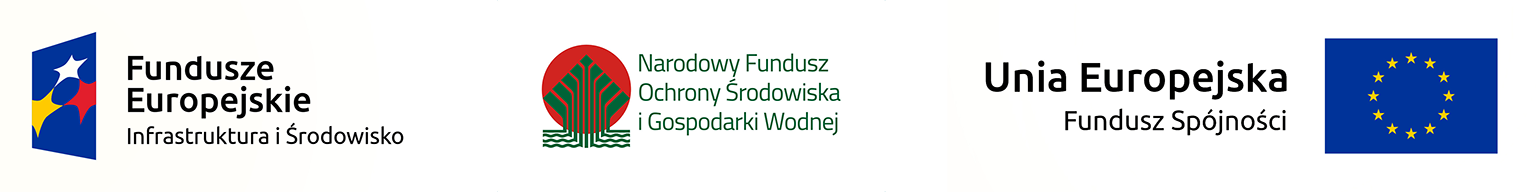 